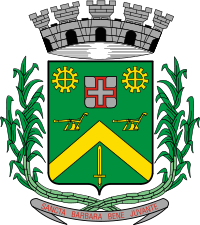 REQUERIMENTO  Nº 585/2011De Informações“Com relação ao atendimento odontológico no posto médico do bairro Jardim Esmeralda”Considerando-se que, este vereador vem recebendo varias reclamações por parte dos usuários do posto médico (UBS) do bairro Jardim Esmeralda, dizendo que toda vez que vão marca consulta com o dentista, os atendentes dizem que esta sem internet, e não conseguem marcar a consulta.Requeiro a Mesa, na forma regimental, depois de ouvido o Plenário, oficiar ao Prefeito Municipal, solicitando-lhes as seguintes informações:O governo municipal e a Secretaria de Saúde do Município têm conhecimento desta reclamação?Se a questão 1 for positiva, já foi tomado providência para resolver este problema?Se a questão 1, for negativo quando é possível resolver este problema para que a população usuária do sistema de saúde do município possa marcar suas consultas com o dentista do postinho.Outras informações que julgar necessárias.Plenário “Dr. Tancredo Neves”, em 18 de agosto de 2011.CARLOS FONTES-Vereador –A paz do Senhor meu Irmão venho através deste email fazer uma reclamação do posto medico do esmeralda por que toda vez que vou marca dentista eles me falam que esta sem internet por gentileza verifica pra gente por eu acho que não e só eu que estou sofrendo com isto aguardo seu retorno. sem mais...